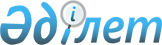 Об определении отдельных категорий нуждающихся граждан района
					
			Утративший силу
			
			
		
					Решение Курмангазинского районного маслихата Атырауской области от 8 мая 2012 года № 40-V. Зарегистрировано Департаментом юстиции Атырауской области 1 июня 2012 года № 4-8-223. Утратило силу решением Курмангазинского районного маслихата Атырауской области от 16 июля 2013 года № 193-V

      Сноска. Утратило силу решением Курмангазинского районного маслихата Атырауской области 16.07.2013 № 193-V.

      Руководствуясь подпунктом 4) пункта 1 статьи 56 Бюджетного Кодекса Республики Казахстан, подпунктом 15) пункта 1 статьи 6 Закона Республики Казахстан от 23 января 2001 года "О местном государственном управлении и самоуправлении в Республике Казахстан", с подпунктом 14) пункта 1 постановления Правительства Республики Казахстан от 7 апреля 2011 года № 394 "Об утверждении стандартов государственных услуг в сфере социальной защиты, оказываемых местными исполнительными органами" и на основании предложения акима района от 3 мая 2012 года № 1/1065 Курмангазинский районный маслихат РЕШИЛ:



      1. Определить отдельные категории нуждающихся граждан района, имеющих право на назначение и выплату социальной помощи:



      1) одинокие инвалиды;



      2) студенты - круглые сироты, обучающиеся на платной основе на дневной форме обучения в высших и средне-специальных учебных заведениях;



      3) круглые сироты, не достигшие совершенолетия;



      4) дети-инвалиды до 18 лет из малообеспеченных семей, среднедушевой доход которых не превышает установленной величины прожиточного минимума;



      5) пенсионеры, получающие минимальный размер пенсии из малообеспеченных семей, среднедушевой доход которых не превышает установленной величины прожиточного минимума;



      6) безработные граждане из малообеспеченных семей, среднедушевой доход которых не превышает установленной величины прожиточного минимума, состоящие на учете в государственном учреждении "Отдел занятости и социальных программ Курмангазинского района";



      7) лица из малообеспеченных семей, среднедушевой доход которых не превышает установленной величины прожиточного минимума, осуществляющие погребение безработных, состоявших на момент смерти на учете в государственном учреждении "Отдел занятости и социальных программ Курмангазинского района";



      8) лица из малообеспеченных семей, среднедушевой доход которых не превышает установленной величины прожиточного минимума, попавшие в экстримальные, непредвиденные ситуации (пожар, длительная болезнь более одного месяца);



      9) студенты из малообеспеченных семей, среднедушевой доход которых не превышает установленной величины прожиточного минимума, обучающиеся на платной основе на дневной форме обучения;



      10) лица из малообеспеченных семей, среднедушевой доход которых не превышает установленной величины прожиточного минимума, имеющих детей до 1 года на искуственном вскармливании;



      11) лица из малообеспеченных семей, среднедушевой доход которых не превышает установленной величины прожиточного минимума, направленные управлением здравоохранения Атырауской области на обследование, лечение.



      2. Определить перечень исчерпывающих документов, необходимых для назначения и выплаты социальной помощи отдельным категориям нуждающихся граждан района согласно приложению к настоящему решению.



      3. Настоящее решение вступает в силу со дня государственной регистрации в органах юстиции, вводится в действие по истечении десяти календарных дней после дня его первого официального опубликования.



      4. Контроль за исполнением данного решения возложить на постоянную комиссию районного маслихата по вопросам социальной сферы, молодежной политики, законодательства и права.

Приложение к решению      

Курмангазинского районного    

маслихата от 8 мая 2012 года № 40-V

"Об определении отдельных категорий

нуждающихся граждан района"    Перечень исчерпывающих документов, необходимых для назначения и выплаты социальной помощи отдельным категориям нуждающихся граждан района

      1) заявление потребителя, обратившегося за социальной помощью;



      2) копия документа удостоверяющий личность получателя;



      3) при обращении законного представителя получателя, прилагается копия документов удостоверяющий его личность и документ, подтверждающий полномочия законного представителя;



      4) копия свидетельства налогоплательщика получателя;



      5) копия свидетельства о присвоении социального индивидуального кода получателя;



      6) копия книжки, подтверждающий наличие лицевого счета в Курмангазинском районном отделении почтовой связи;



      7) справка с сельского округа о составе семьи, подтверждающий регистрацию по месту жительства;



      8) акт обследования социальных, материльно-бытовых условий семьи, предоставляемый участковой комиссией при акимах аульных и сельских округов;



      9) документ, подверждающий категории физических лиц определенных пунктом 1 настоящего решения.
					© 2012. РГП на ПХВ «Институт законодательства и правовой информации Республики Казахстан» Министерства юстиции Республики Казахстан
				